CV for Peter Ettrup Larsen (langt)Peter Ettrup Larsen er uddannet dirigent fra Sibelius Akademiet i Helsinki i Finland (1993), hvorfra han også har doktorgraden i symfonisk direktion med speciale i Carl Nielsens symfoniske musik (2015). 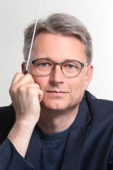 Peter har en international karriere som dirigent og har optrådt på fire kontinenter. F.eks. er han sammen med Cairo Symphony Orchestra halvvejs igennem årlige førsteopførelser af alle Carl Nielsen symfonier på det afrikanske kontinent. Kort før coronaen lukkede verden var Peter desuden blevet tilbudt stillingen som chefdirigent for Kairo-Operaen i Ægypten. Siden da har operaen været lukket og forhandlingerne sat på stand by.Foruden dirigentuddannelsen har Peter diplomeksamen i klarinet fra Det Kgl. Danske Musikkonservatorium i København (1991) samt er cand.mag. (M.A.) i musikvidenskab og retorik fra Københavns Universitet (1994).Peter har et bredt repertoire, der strækker sig fra det klassiske, symfoniske repertoire over ballet og opera til de mere rytmiske genrer. Dette gælder også ”Prinsens Musikkorps”, - hvor han p.t. er Første Gæstedirigent. Parallelt med den aktive dirigentkarriere har Peter altid prioriteret at dele sin viden med kommende generationer. Han har bl.a. undervist ved Det Kgl. Danske Musikkonservatorium, Københavns Universitet, Bradley University i USA inden han fra 2010-16 var ansat som lektor i direktion ved Sibelius Akademiet i Finland.Fra 1998-2012 sad Peter i bestyrelsen for Dansk Kapelmesterforening og fra 2005-11 var han den europæiske repræsentant i den internationale dirigentsammenslutning Conductors Guild, der har hovedsæde i USA. Peter er forfatter til bogen Mød dirigenten – hvad er det egentlig han laver? Her afsløres dirigentens hemmeligheder på en letforståelig og underholdende måde. ”Mød dirigenten” fik anmelderne til at bruge ord som: ’Pionerindsats’, ’Fornøjelig og velskrevet’ samt ’Glimrende oplysningsværk, som jeg varmt kan anbefale’. I 2003 udgav Peter den anmelderroste ”Peters Sangbog - 25 nye sjove sange for børn” både som bog og på cd. Peters Sangbog udkom i 2010 i 2. oplag, der nu også indeholder en syng-med-cd. På bestilling fra Aarhus Symfoniorkester har Peter skrevet flere værker for børnekor og symfoniorkester, bl.a. ”December” (2006) samt forestillingen ”Jul i Aarhus” (2011). Begge værker er udkommet på cd. Peter har indspillet cd’er med en lang række danske orkestre, bl.a. Aarhus Symfoniorkester, RadioUnderholdningsOrkestret og senest en cd med alle de professionelle, danske militærorkestre. Peter har bl.a. også bidraget med 137 opslag til Danmarks største musikleksikon ”Gads Musikleksikon”, samt editeret flere nodeudgivelser for forlaget Edition Wilhelm Hansen, bl.a. den første trykte udgave af Jacob Gades udødelige ”Tango Jalousie”. Peter medvirker ofte i medierne f.eks. Danmarks Radio’s store underholdningsshow ’Maestro’. I første sæson førte han som coach skuespiller Søs Egelind til sejer, mens han i sæson to medvirkede som dommer. Han har også medvirket i adskillige episoder af det populære TV-show ”Den Klassiske Musikquiz”.Peter er endvidere pianist i Radioens Wienertrio (siden 1998) samt klarinettist i koncertduoen SecondChoice sammen med dirigentkollega Martin Åkerwall på klaver. Endelig er Peter også en populær oplægsholder i erhvervslivet samt på kongresser. Referencelisten tæller bl.a. Novo Nordisk, Københavns Lufthavne, Suzlon Energy, Undervisningsministeriet, diverse kommuner, regioner og uddannelsesinstitutioner som f.eks. Syddansk Universitet, Københavns Universitet foruden flere kongresoptrædener og gæsteforelæsninger i bl.a. USA. 